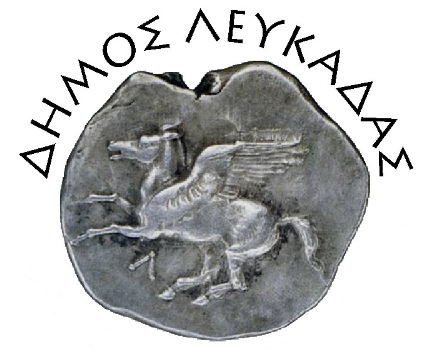 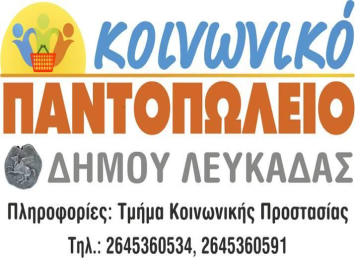                                                                                                         Λευκάδα 21/12/2021ΔΕΛΤΙΟ ΤΥΠΟΥΕυχαριστούμε πολύ τον Όμιλο Επιχειρήσεων «Αυθεντική Έννοια - Αθηνά Βρεττού» για τα δώρα που μας πρόσφερε χαρίζοντας και φέτος τα Χριστούγεννα αγάπη και χαμόγελα  στα παιδιά του Κοινωνικού Παντοπωλείου του Δήμου Λευκάδας.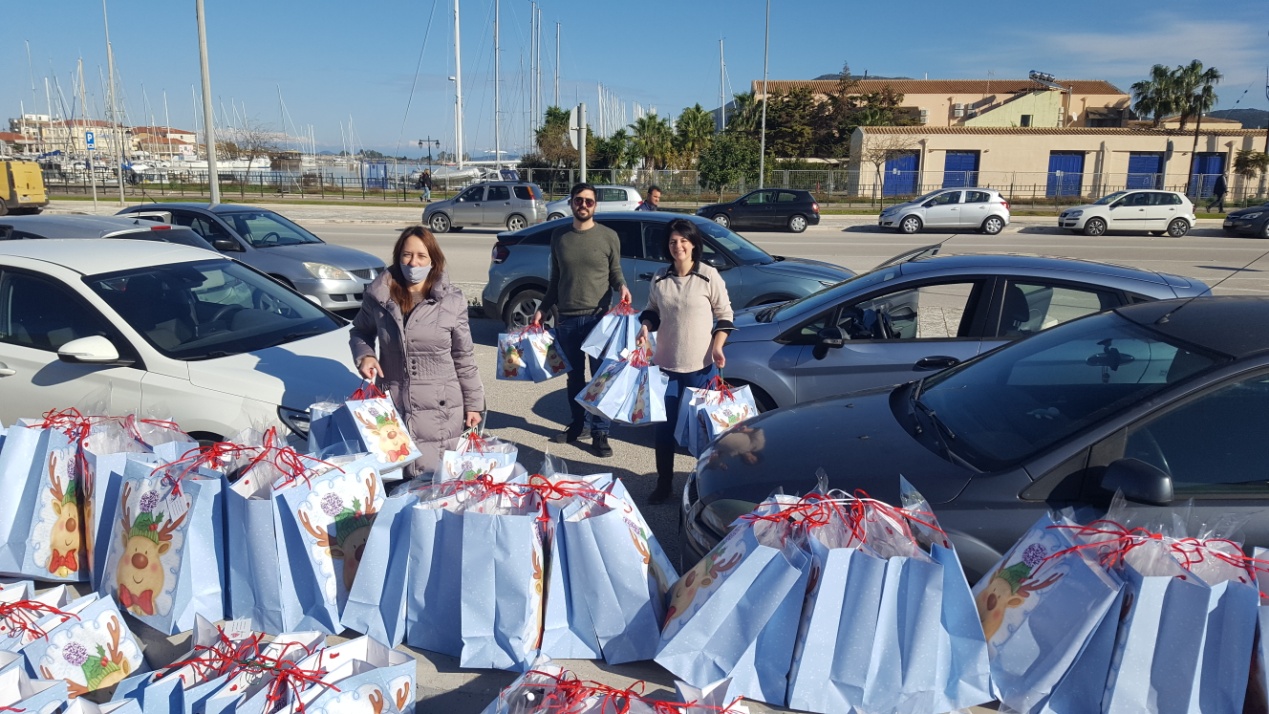                                     Από τον Δήμο Λευκάδας  